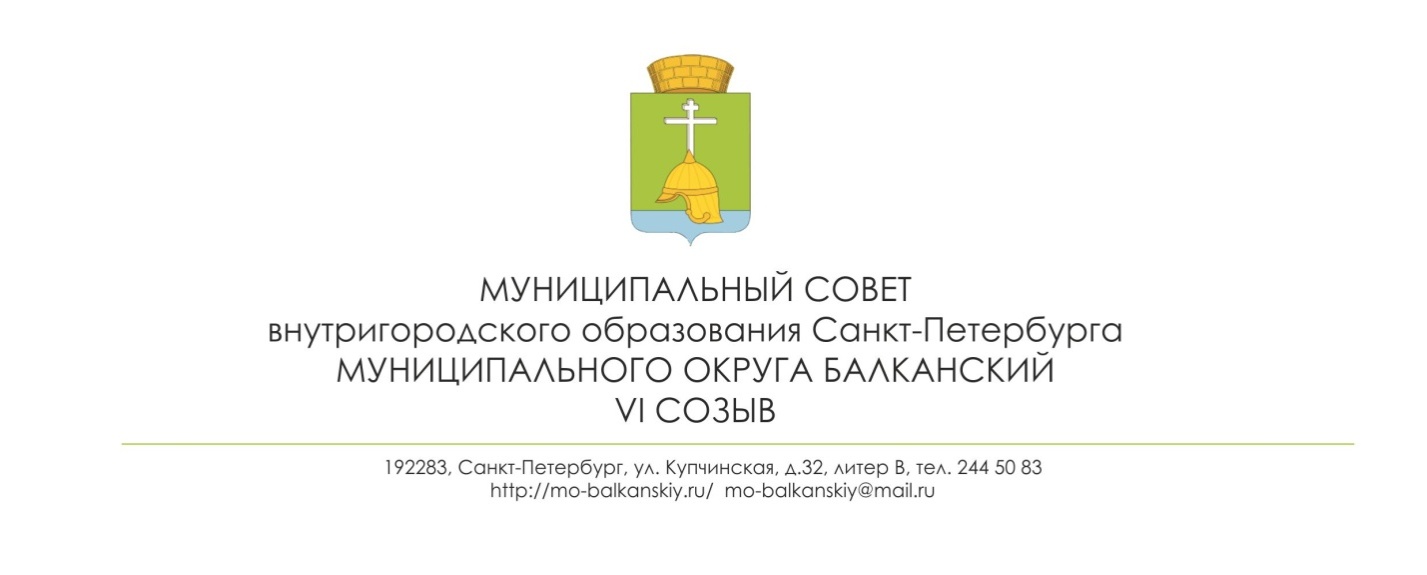 МУНИЦИПАЛЬНЫЙ СОВЕТвнутригородского муниципального образования города федерального значенияСАНКТ-ПЕТЕРБУРГАМУНИЦИПАЛЬНОГО ОКРУГА БАЛКАНСКИЙVI СОЗЫВ192283,Санкт-Петербург,ул.Купчинская,д.32, литер В., тел.2445083http//mo-balkanskiy.ru/mo- balkanskiy@mail.ruРЕШЕНИЕ19.04.2022 г.                                                                                                                              № 4«Об утверждении Положения «О порядке организации и проведения публичных слушаний во внутригородском муниципальном образовании города федерального значения Санкт-Петербурга муниципальный округ Балканский»В соответствии с Федеральным законом от 06.10.2003 №131-ФЗ «Об общих принципах организации местного самоуправления в Российской Федерации», Законом Санкт-Петербурга от 23.09.2009 № 420-79 «Об организации местного самоуправления в Санкт- Петербурге» и Уставом внутригородского муниципального образования города федерального значения Санкт-Петербурга муниципальный округ Балканский, Муниципальный Совет внутригородского муниципального образования города федерального значения Санкт-Петербурга муниципальный округ БалканскийР Е Ш И Л: Утвердить Положение «О порядке организации и проведения публичных слушаний во внутригородском муниципальном образовании города федерального значения Санкт-Петербурга муниципальный округ Балканский», согласно приложению № 1 к настоящему решению.С момента вступления в силу настоящего решения признать утратившим силу решение  Муниципального Совета внутригородского муниципального образования Санкт-Петербурга муниципальный округ Балканский  от 03.04.2012 года № 13 «Об утверждении Положения «О порядке организации и проведения публичных слушаний во внутригородском муниципальном образовании  Санкт-Петербурга муниципальный округ Балканский».Настоящее решение вступает в силу после его официального опубликования (обнародования).Контроль исполнения настоящего решения возложить на главу муниципального образования – исполняющего обязанности председателя муниципального совета С.А. Лебедева. Глава  муниципального образования –исполняющий обязанности председателя муниципального совета                                                                С.А. Лебедев 